Supplementary MaterialH2 kinetic isotope fractionation superimposed by equilibrium isotope fractionation during hydrogenase activity of D. vulgaris strain MiyazakiMichaela Löffler1, Steffen Kümmel1, Carsten Vogt1, *, Hans-Hermann Richnow11Department Isotope Biogeochemistry, Helmholtz Centre for Environmental Research – UFZ, Leipzig, GermanySupplementary Figure 1: Scheme of the GC-IRMS system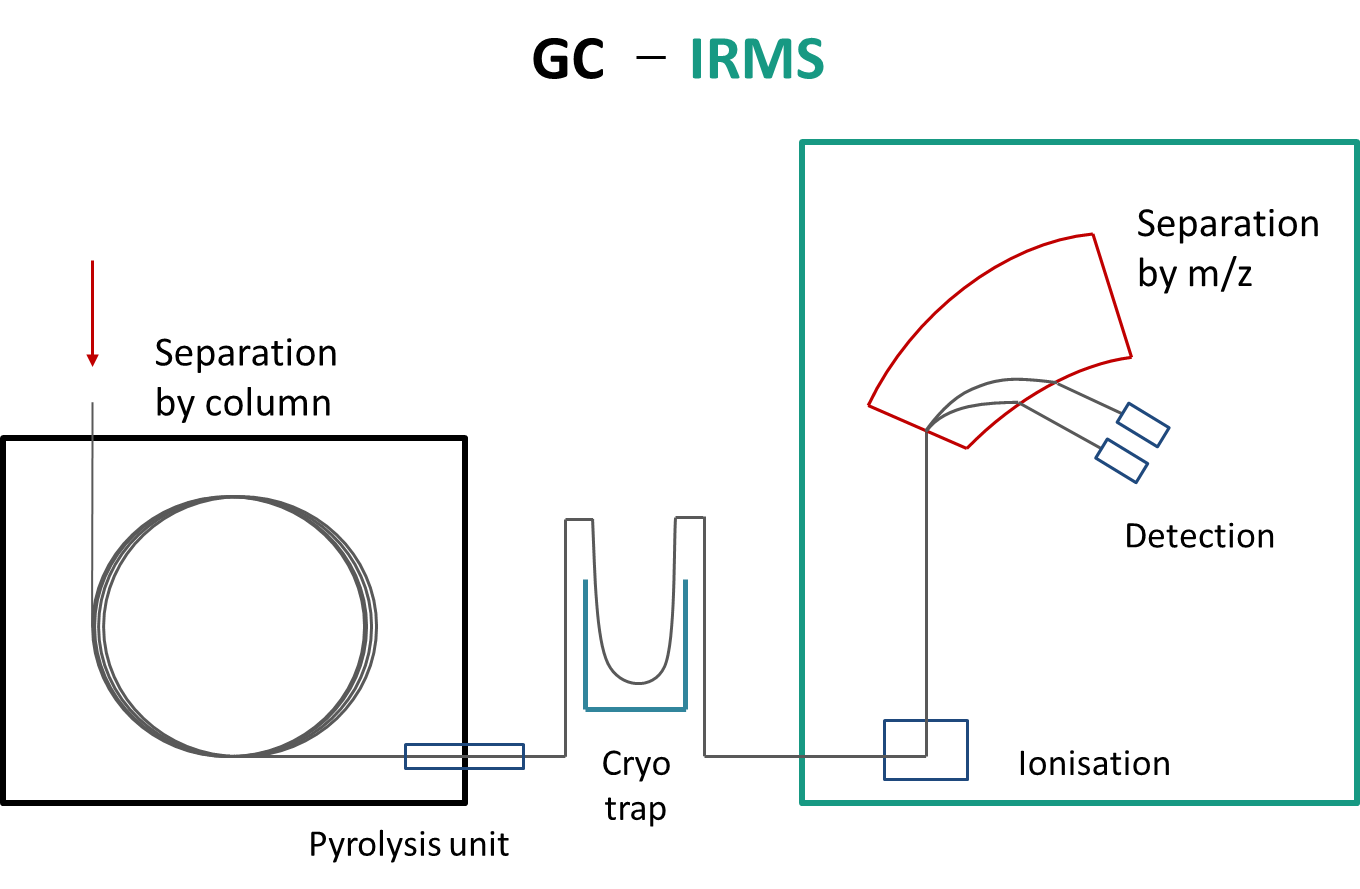 Supplementary Figure 2: Concentration of H2 of the abiotic controls of both medium and water. Continuous sampling results in decreasing concentrations from 18 % to 10 % H2. 